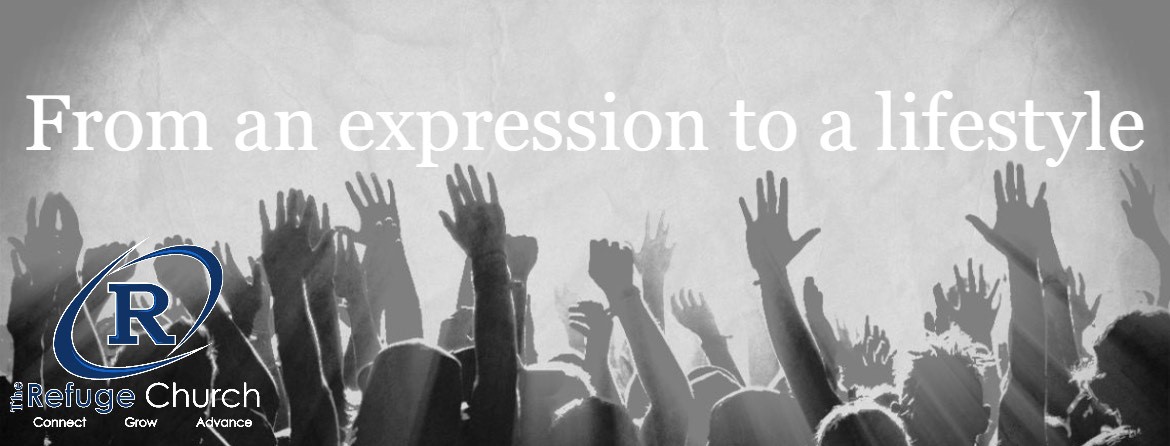 The Bottom Line:God is seeking those who will take worship from an _______________ to a ___________________________is a vital piece in sustaining a life of faith.Praise is _______________ back to God who He is and proclaiming his ________________.1.) Praise is how we ________ _______.Psalm 100:4:4 Enter his gates with thanksgiving
    and his courts with praise;
    give thanks to him and praise his name.It’s in the ______________ of the Lord that we connect to him, and get the clarity needed to respond how he wants us to respond. (Psalm 73:1-17)2.)  Praise _______________ our heart to who God is.The story of David and Goliath is the story of 1 man, David, who lived _____________ to the __________ of God and in doing so not only secured a victory over a giant but released hope and victory over an entire nation. (1 Samuel 17:25-51)If you want to live connected to the ___________ of God, learn to praise God ______________Psalm 48:11 Great is the Lord, and greatly to be praisedThe sound of our praise must ____________ with the greatness of our victory.Life Group Application Questions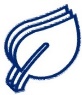 1. Is Worship/Praise an optional discipline for the believer? Explain (John 4:23-24)________________________________________________________________________________________________________________________________________________________________________________________________________________________________________________________________________________________________________________________________________________________________________________________2. What is praise? ________________________________________________________________________________________________________________________________________________________________________________________________________________________________________________________________________________________________________________________________________________3. Why is entering into the sanctuary of the Lord so important for the believer? (Psalm 73:13-17)________________________________________________________________________________________________________________________________________________________________________________________________________________________________________________________________________________________________________________________________________________4. What made David’s response to Goliath completely distinct from that of the entire army of Israel? (1 Samuel 17:45-46)________________________________________________________________________________________________________________________________________________________________________________________________________________________________________________________________________________________________________________________________________________5. Why should the story of David and Goliath encourage us in terms of our lifestyle of praise??________________________________________________________________________________________________________________________________________________________________________________________________________________________________________________________________________________________________________________________________________________________________________________________________________5. What, from this week’s message, stuck out to you the most?________________________________________________________________________________________________________________________________________________________________________________________________________________________________________________________________________________________Notes:______________________________________________________________________________________________________________________________________________________________________________________________________________________________________________________________________________________________________________________________________________________________________________________________________________________________________________________________________________________________________________________________________________________________________________________________